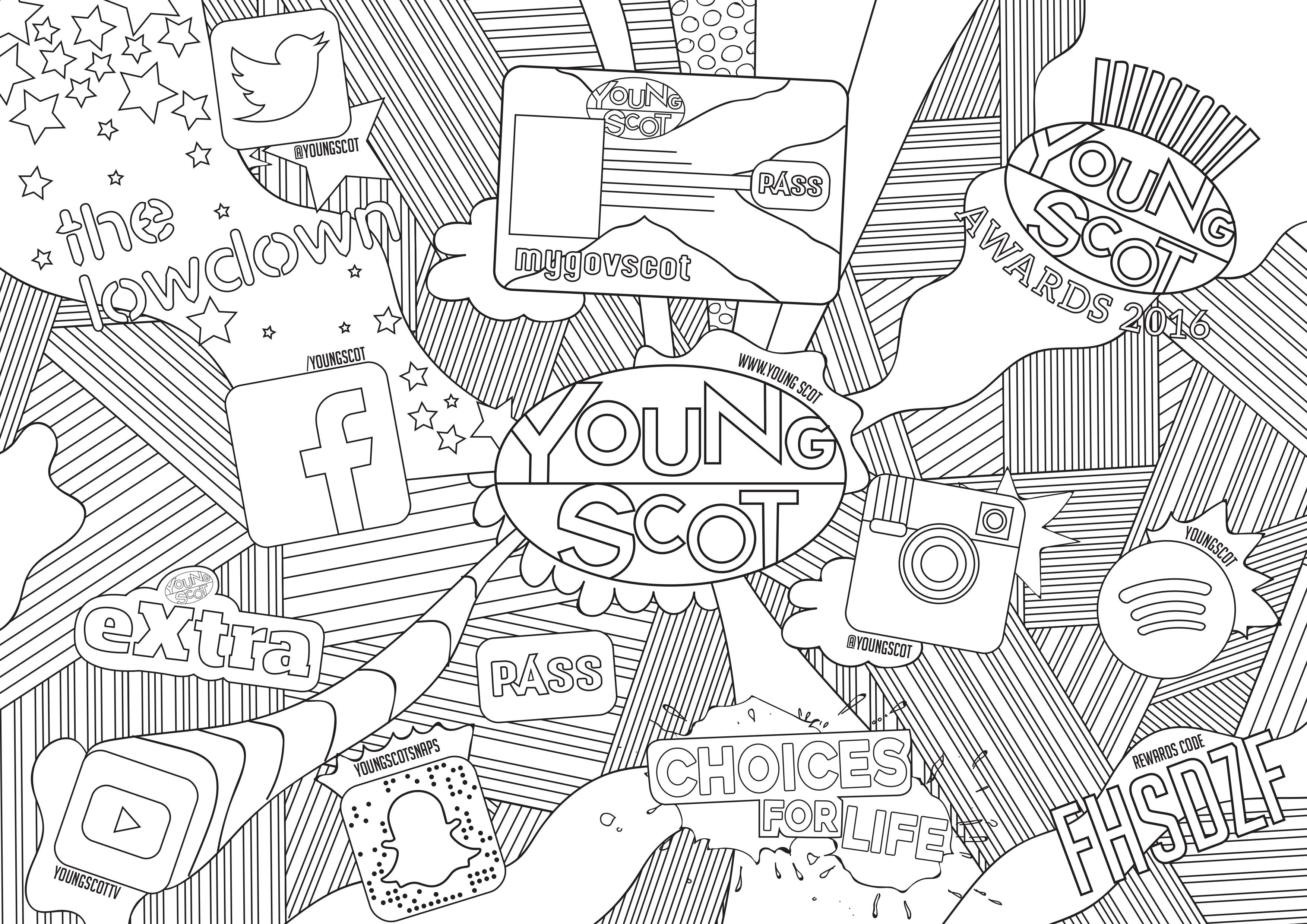 LESSON ONE – COPING STRATEGIES AND BUILDING RESILIENCELESSON ONE – COPING STRATEGIES AND BUILDING RESILIENCESTARTER TASK:What does the term coping strategy mean to you?Give some examples of coping strategies.What is resilience?Think of someone you would say is resilient. Who is it? What characteristics make them resilient?STARTER TASK:What does the term coping strategy mean to you?Give some examples of coping strategies.What is resilience?Think of someone you would say is resilient. Who is it? What characteristics make them resilient?TASK ONE:TASK ONE:TERMDEFINITIONCOPING STRATEGYRESILIENCETASK TWO:TASK TWO:                               THE PURPOSE OF                                                                                                NEGATIVE EXPERIENCES                            COPING STRATEGIES                                                                                       OR DIFFICULTIES WE MAY FACE                               THE PURPOSE OF                                                                                                NEGATIVE EXPERIENCES                            COPING STRATEGIES                                                                                       OR DIFFICULTIES WE MAY FACE